Конспект музыкального занятия «Древо жизни» (подг.гр)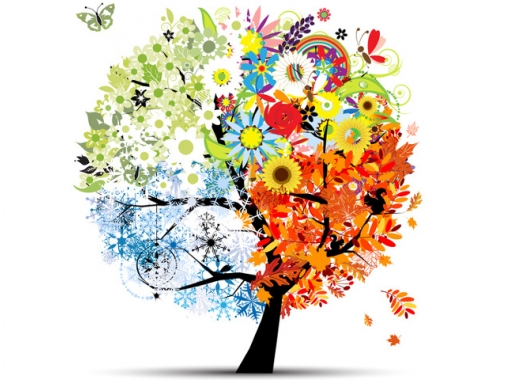                                                   Музыкальный руководитель Галько М.В.                                           Февраль 2018 уч.г.Цель:- Формировать у детей представление о Древе Жизни, как о символе непрерывной связи поколений на земле, о смене времени года - зима, весна, лето и осень.Задачи - Обогащать детские музыкальные впечатления.- Учить выражать чувства языковыми, изобразительными и музыкальными средствами.- Развивать эмоциональную отзывчивость, творческую активность в передаче характерных образов в играх и танцах.- Учить детей создавать коллективную композицию. - Воспитывать бережное отношение к родной природе, закрепить понятия о годовом цикле.Занятию предшествуют работы с детьми по изобразительной деятельности, музыке, музыкальная сказка «Тайна звуков».Музыкальный материал: «Танец осенних листочков» А. Филиппенко. «Веснянка» хоровод А. КартушинаАтрибуты: Композиция по временам года. Шапочки: бабочек, жучков, мотыльков, зайцев, белочек. Картина с изображением могучего дерева (заготовка). Осенние листочки, снежки, снежинки, цветы, бабочки (вырезанные из бумаги).Ход занятияМуз. рук.:- Ребята, сегодня я приглашаю вас в удивительную сказку. Мне кажется , что  нас ждут сказочные приключения? Что же сказочного здесь? (Ответы)- Да, вы правы, в нашем зале встретились зима с летом, а осень с весной. А в какой сказке все времена года однажды встретились? (Ответ «12 месяцев»)- Смотрите разве это не чудо? (музыкальный руководитель берет распустившуюся веточку).- О Чудо! Сухая веточка ожила, смотрите, на ней появились почки. Чтобы это значило? (Ответы детей)- Конечно, к нам пришла красавица весна. Вся природа ожила и радуется нежному солнышку. Посадишь маленький росток, а со временем вырастет огромное дерево и проживет такое дерево несколько столетий, поэтому и называют такие деревья «Деревом Жизни». «Дерево Жизни» - это могучее дерево, которое  росло много лет. Оно, как добрый друг, весной нас радует своей красотой, летом, под таким деревом приятно в тени отдохнуть, осенью это дерево приносит удивительные плоды, и все звери питаются.                       - Ребята, вы хотите увидеть дерево, где встретятся все времена года? (Ответ) Для этого мы должны придумать свою сказку и украсить ее всеми красками жизни. Итак, я начну…                                                                                «Давным – давно», жил был на окраине леса старик. Посадил он возле своего дома дерево. Оно росло, радовало старика, но однажды налетели злые ветры и сорвали с дерева все листочки. Закружились они в воздухе и плавно легли на землю ярким, пестрым ковром. Наступила осень. Мы с вами превращаемся в листочки.( в руках у педагога листочки, дети берут для танца)Звучит музыка «Танец осенних листочков» А. Филиппенко(Дети исполняют этюд «Осенние листочки, по окончании этюда, цепляют листочки к дереву)                                                                                                    Муз. рук.: Вот север тучи нагоняя, дохнул, завыл и вот сама…                               Дети :- Идет волшебница зима.                                                                       Муз.рук.:  Подул холодный ветер, с неба посыпались легкие снежинки, и наступила (Ответы детей). К дубу однажды прибежали все лесные жители, чтобы погреться. (Дети надевают шапочки, белок, зайцев и играют в снежки)Игра «Салки со снежками». С помощью считалки выбирается водящий, который находится в центре круга. У водящего заготовлены снежки. По сигналу дети разбегаются по площадке, задача водящего осалить заготовленными снежками детей не выходя их круга. Игра заканчивается, когда у водящего закончатся заготовленные снежки.(по окончании игры дети в картину добавляют снежинки).Муз. рук.:- Успокоился дуб, что он в лесу не один и стал ждать, когда холода закончатся. И вот повеяло теплом, с юга прилетели птицы и принесли на своих крыльях «Весну – красу». Каждое утро все выше и выше стало подниматься солнышко и радовать все живое: проснулись звери и птицы запели свои звонкие песни. Вся земля вдруг превратилась в цветущий ковер. Прилетели к нашему дереву сказочные жучки, паучки, бабочки и мотыльки. Наступила весна.Звучит музыка «Веснянка»(Дети исполняют танец «Веснянка»», по окончании в картину добавляют бабочек)Муз. рук.: Наступило лето. На лугах, в полях и садах расцвело множество красивых цветов. Игра «Найди свой цветок»Дети делятся на 3-4 группы ,у каждого свой цветок. Дети двигаются по залу под музыку. Как только музыка остановилась, дети должны найти свой цветок.(По окончании игры дети добавляют цветы в картину)Муз.рук:- Ах! Какое короткое лето! И вот уже на пороге золотая осень! Все деревья снова стали сказочно красивые. Ведь только осенью деревья надевают разноцветные одежды! Посмотрите, ребята, наш дуб раскрашен всеми красками! Пусть на его ветвях и вокруг него мирно соседствуют четыре времени года, которые сегодня к нам пришли в гости.Муз. рук.:- Вот оно наше удивительное дерево, выросшее из тонкого хрупкого росточка. А, давайте послушаем звуки нашего волшебного дерева.Есть на свете волшебные часы. И показывают они не время, а времена года. У каждого времени года свои звуки. Давайте их вместе послушаем. «Чив-чив-жив-жив! »-радуется весной воробей. ( свирели) «Тепло-светло! » кивают головой цветочки. (Шуршики) Летом звенит комар и хохочет радуга. (хрустальный бокал, тарелки) Шуршит сухой осенний лист (шуршики)и стучит в окно грустный осенний дождик (металлофон)«Тик-так! »-это бежит время. (Ложки) «Скрип-скряп! »-идет по снегу Дед Мороз. (Трещетки) «Дзынь-дзынь! »-зазвенели разноцветные шарики и сахарные сосульки. (Колокольчики) «Ба-бах! »-подхватили хлопушки. (баночки с крупой) «Др-др! »-пробует завести мотор игрушечный автомобиль. (трещетки) «Раз-два-три! »-танцуют вальс легкие снежинки. ( металлофон) «Т-с-с-с! »-сказала Снегурочка. (деревянные палочки) Она боится, что эти звуки всех разбудят. «Тиль-лиль-лиль-дон! »-это пришел Новый Год. (погремушки) У каждого времени года свои звуки. Идут волшебные часы, звучат волшебные звуки.(все играют) И сказка не кончается никогда. - Но наше занятие на этом заканчивается. Ребята, вы сегодня трудились все, и поэтому у нас получилась такая удивительная картина, и нам бы  удалось создать эту красоту. Как вы думаете, что нам помогало на занятии? (Ответы детей: дружба, звери и конечно краски.)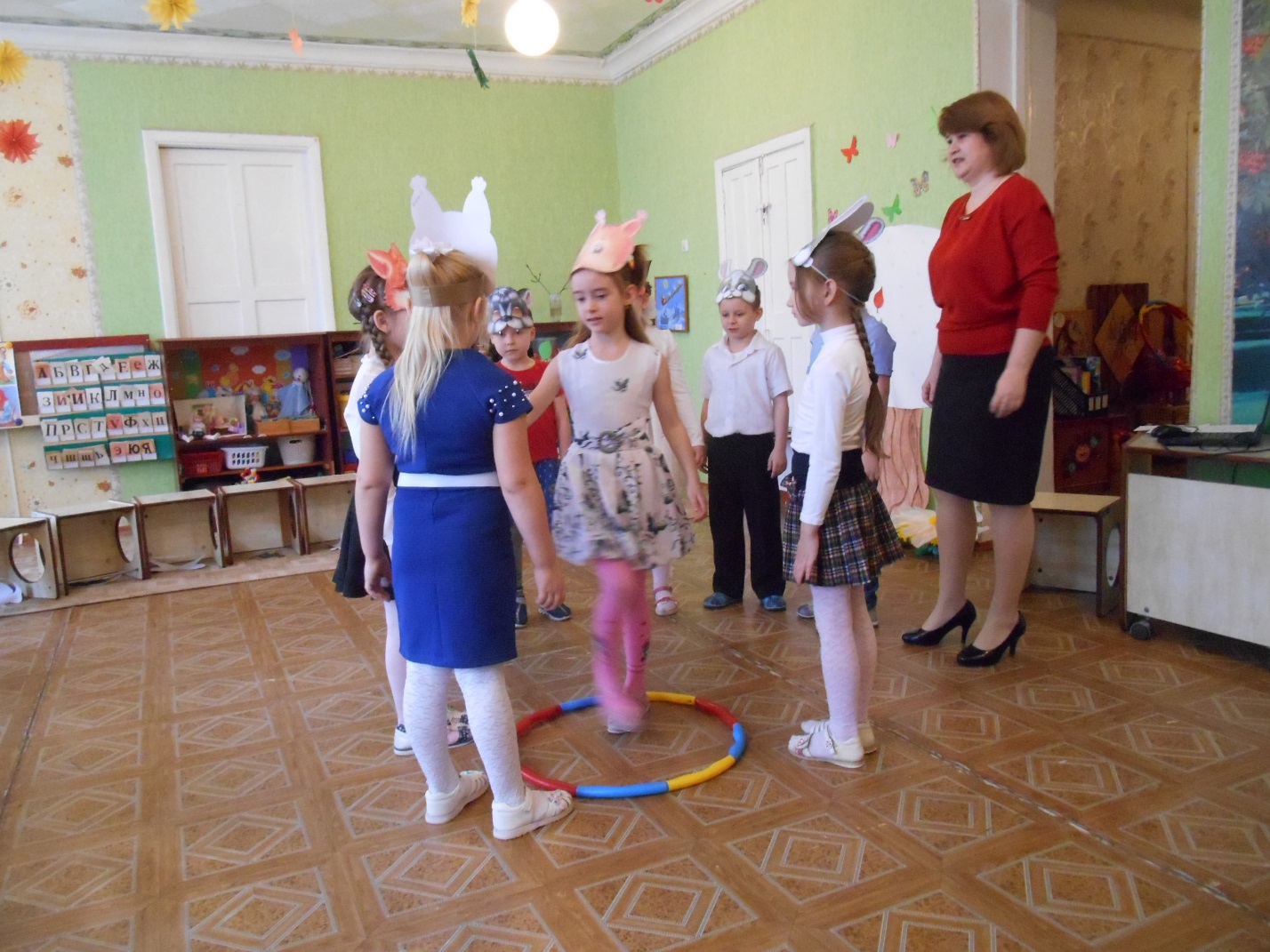 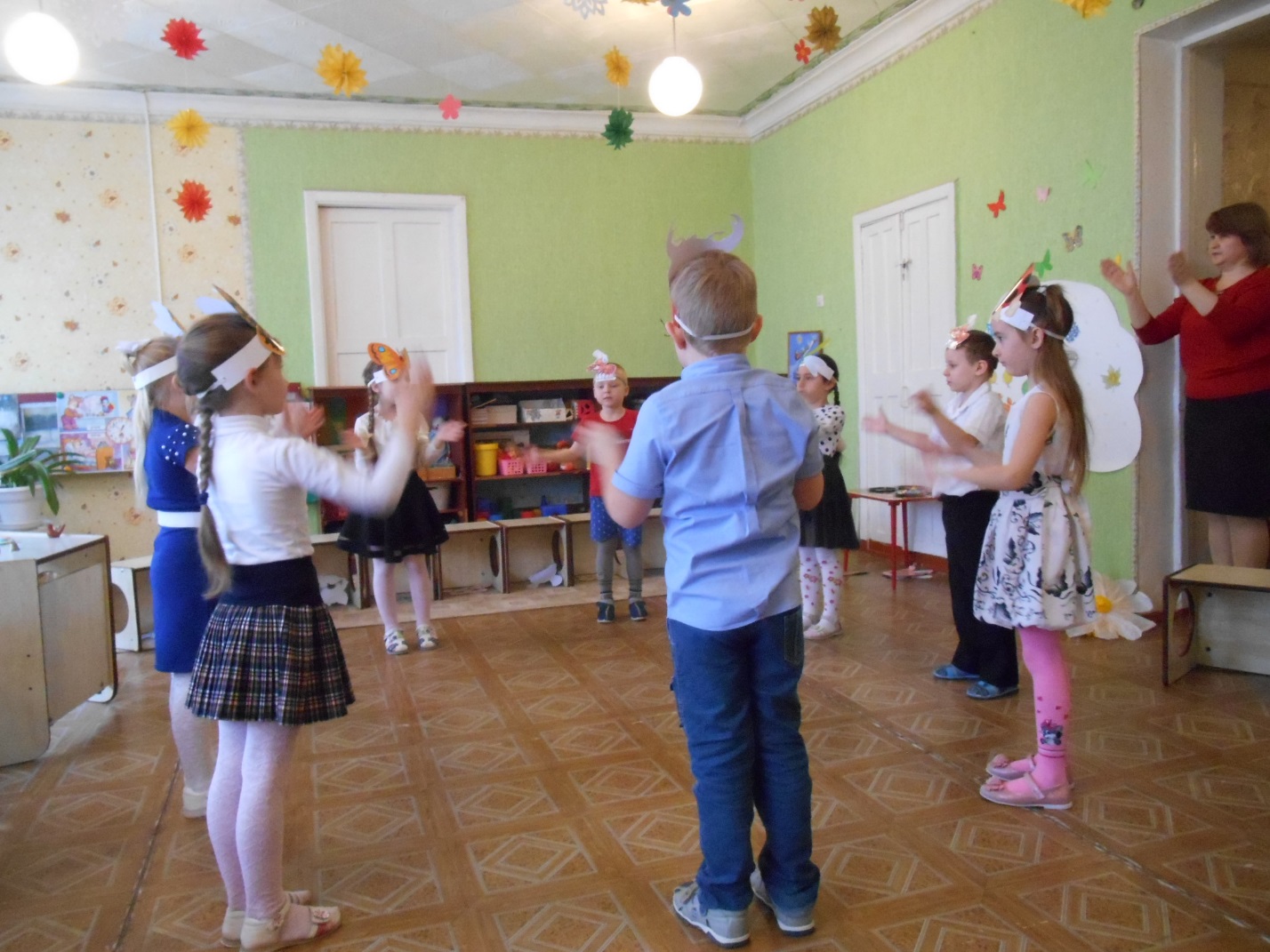 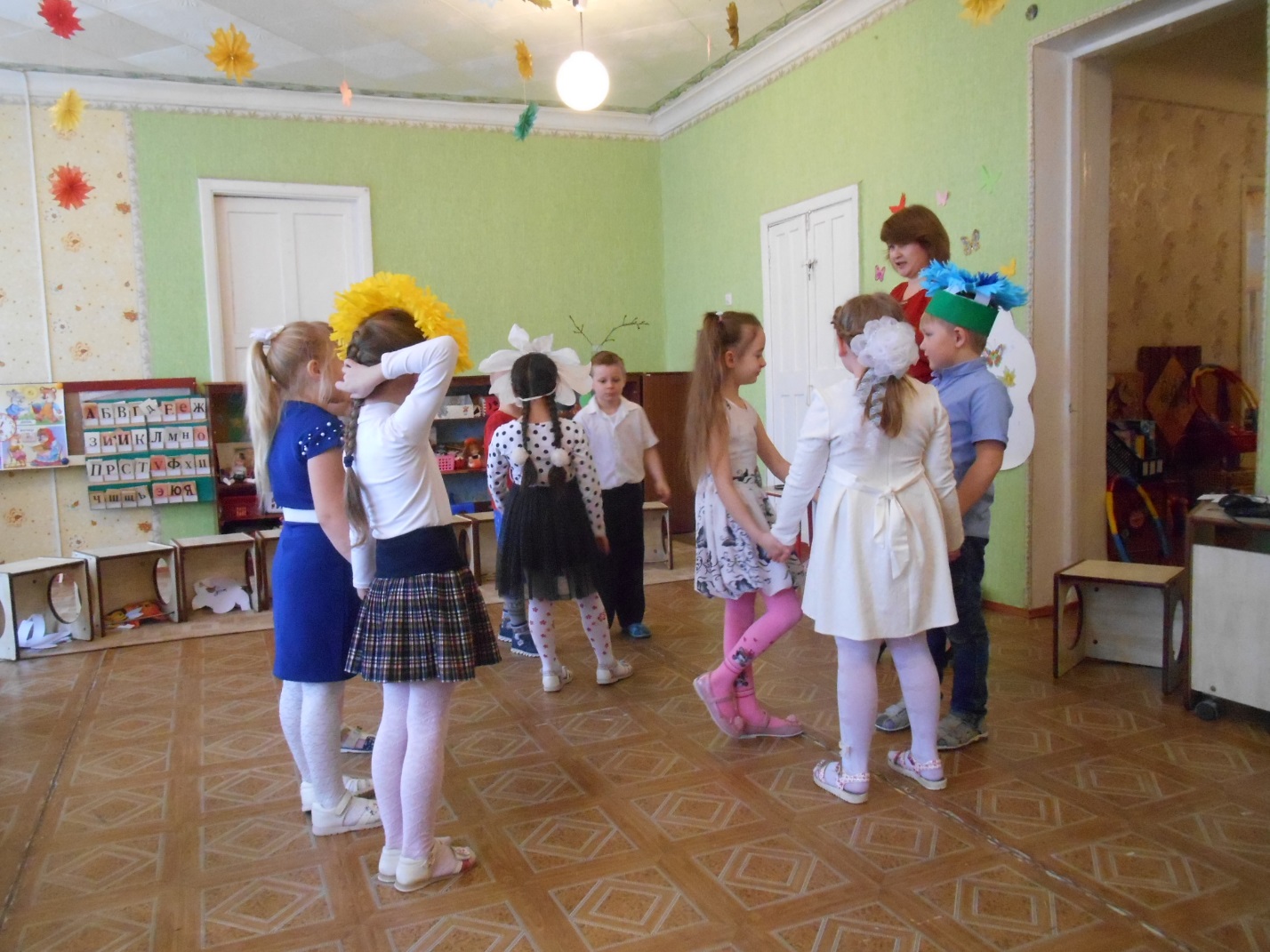 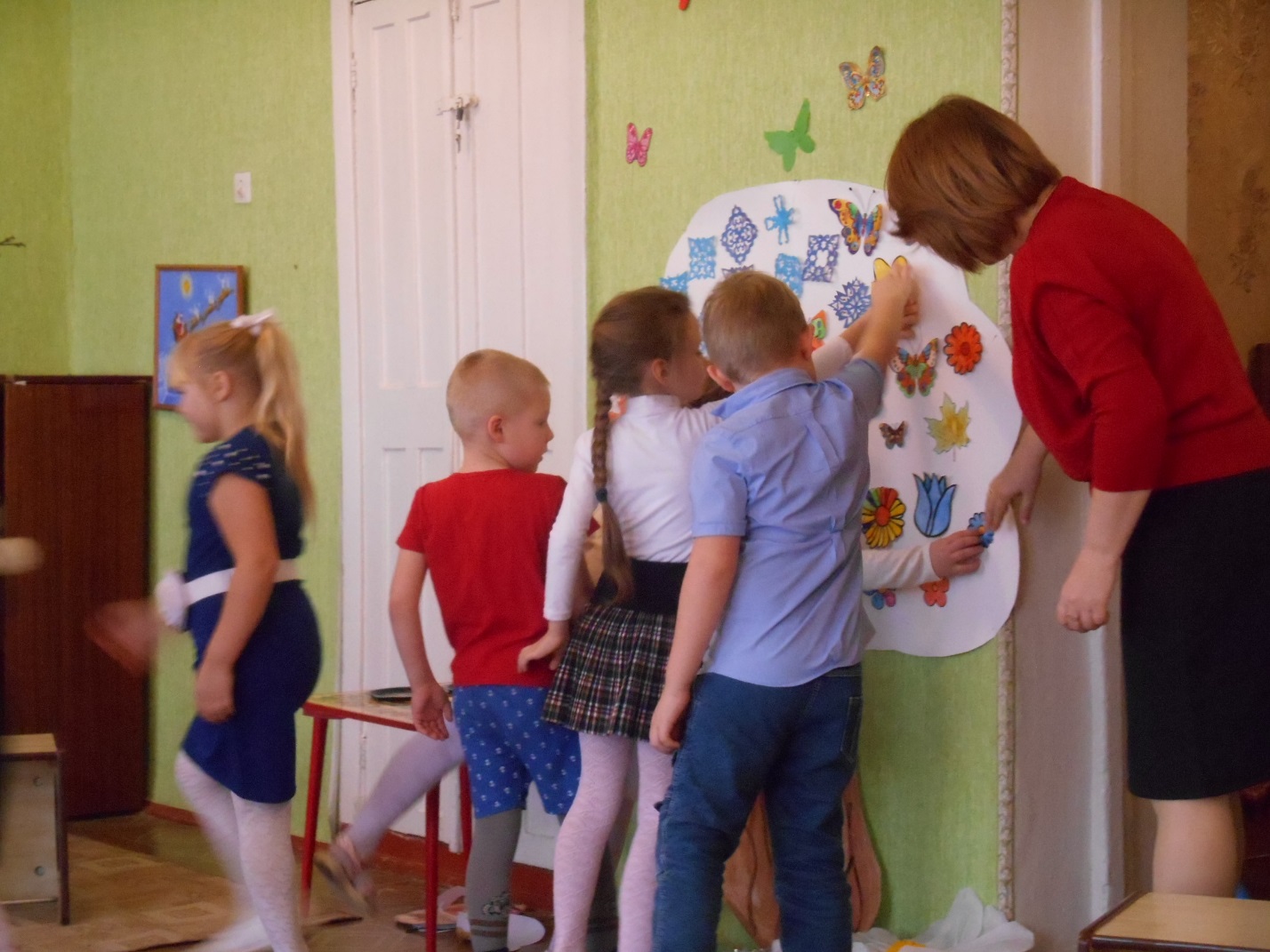 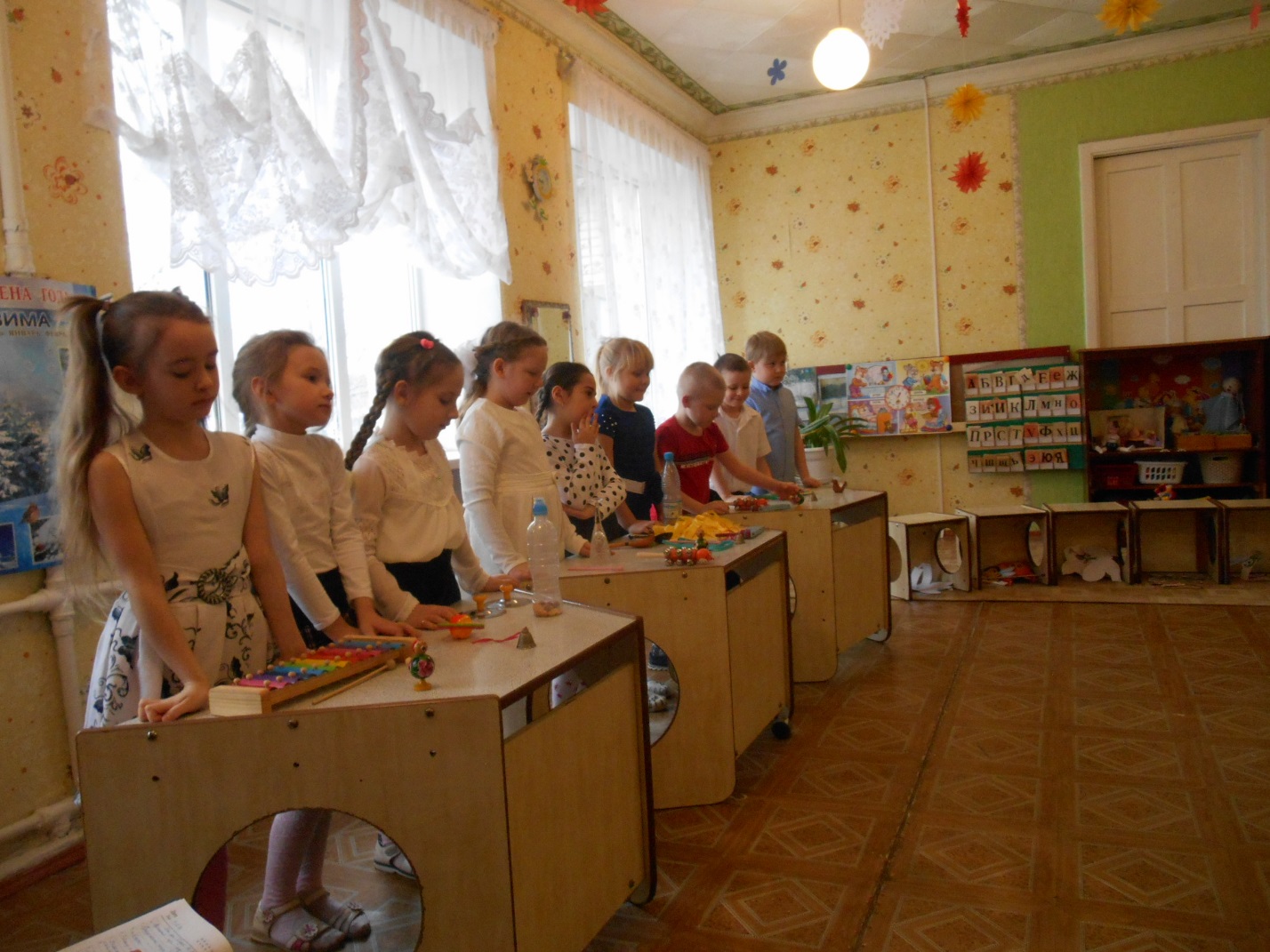 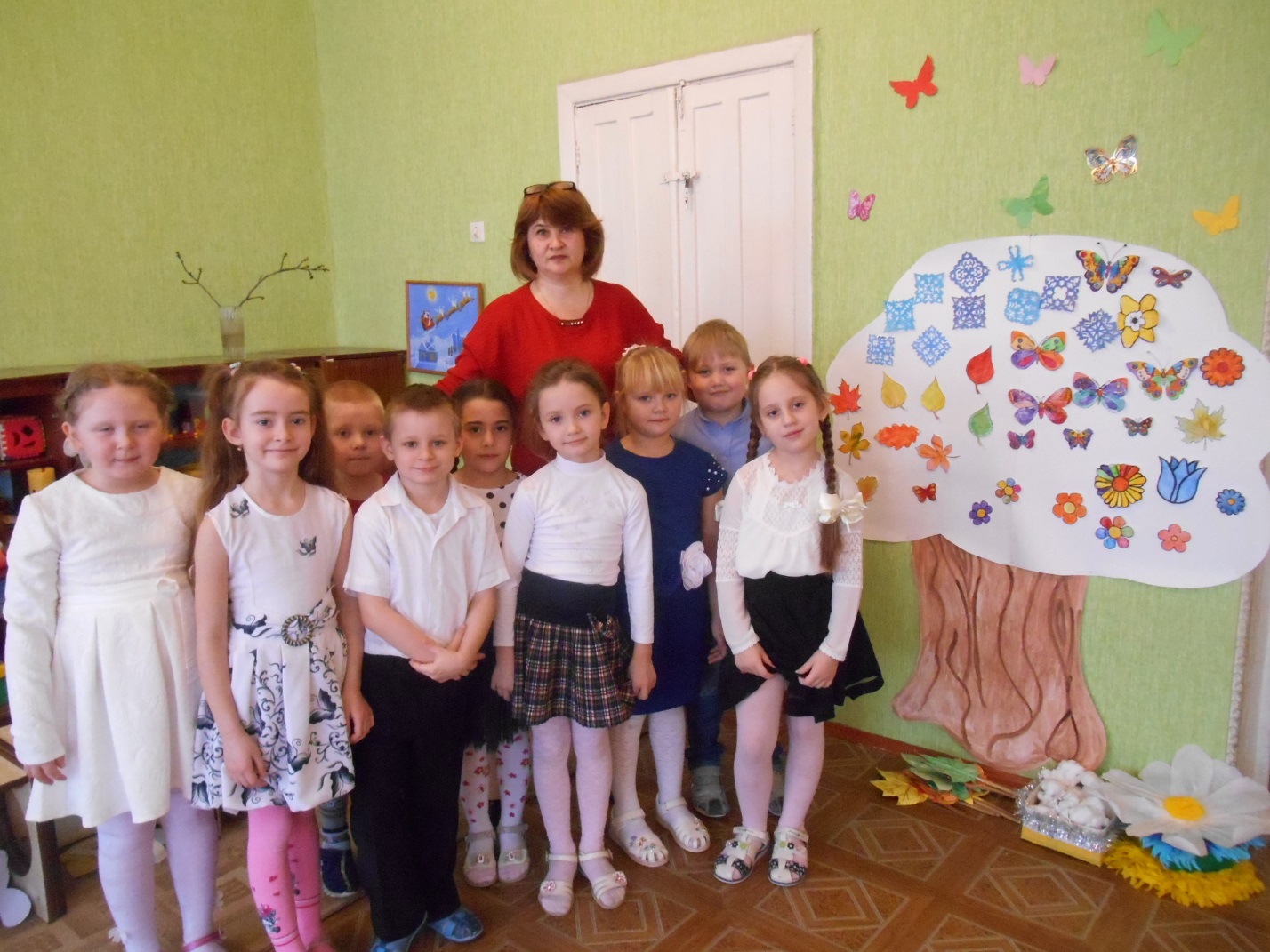 МУЗЫКАЛЬНАЯ СКАЗКА «Тайна звуков»Есть на свете волшебные часы. И показывают они не время, а времена года. У каждого времени года свои звуки. Под Новый год случаются чудеса. И самые обыкновенные дети, наряжают самую обыкновенную елку самыми волшебными звуками. Давайте их вместе послушаем. «Чив-чив-жив-жив! »-радуется весной воробей. (Дети играют на свирели) «Тепло-светло! » кивают головой цветочки. (Шуршики) Летом звенит комар и хохочет радуга. (треугольник, тарелки) Шуршит сухой осенний лист и стучит в окно грустный осенний дождик«Тик-так! »-это бежит время. (Ложки) «Скрип-скряп! »-идет по снегу Дед Мороз. (Трещетки) «Дзынь-дзынь! »-зазвенели разноцветные шарики и сахарные сосульки. (Колокольчики) «Ба-бах! »-подхватили хлопушки. (баночки с крупой) «Др-др! »-пробует завести мотор игрушечный автомобиль. (трещетки) «Раз-два-три! »-танцуют вальс легкие снежинки. (ксилофон, металлофон) «Т-с-с-с! »-сказала Снегурочка. (деревянные палочки) Она боится, что эти звуки всех разбудят. «Тиль-лиль-лиль-дон! »-это пришел Новый Год. (погремушки) У каждого времени года свои звуки. Идут волшебные часы, звучат волшебные звуки. И сказка не кончается никогда. 